TOCCV1_ver4.0 Interim Position Statement: Tocilizumab for patients admitted to ICU with COVID-19 pneumonia (adults)TOCCV1_ver4.0 Interim Position Statement: Tocilizumab for patients admitted to ICU with COVID-19 pneumonia (adults)TOCCV1_ver4.0 Interim Position Statement: Tocilizumab for patients admitted to ICU with COVID-19 pneumonia (adults)TOCCV1_ver4.0 Interim Position Statement: Tocilizumab for patients admitted to ICU with COVID-19 pneumonia (adults)Patient NHS No:Trust:Patient Hospital No: *Practice Code:Patient's Initials and DoB:GP Postcode:Choose Consultant: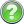 Consultant Name:  *Other Contact Details:  *Notification Email Address:  (NHSE accredited domains ONLY) Notification Email Address:  (NHSE accredited domains ONLY) Notification Email Address:  (NHSE accredited domains ONLY) Notification Email Address:  (NHSE accredited domains ONLY) Treatment Start Date:     *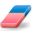      *     *Please indicate whether patient meets the following criteria:Please tick1. I confirm that the patient is an adult with SARS-CoV-2 infection*

* In the absence of a confirmed virological diagnosis, tocilizumab should only be used when a multidisciplinary team have a high level of confidence that the clinical and radiological features suggest that COVID-19 is the most likely diagnosis.* Required2. I confirm intravenous tocilizumab has been prescribed as the patient is an adult who is critically ill** with severe COVID-19 pneumonia requiring respiratory support (high-flow nasal oxygen, CPAP or non-invasive ventilation, or invasive mechanical ventilation)*** and all of the following apply:

• Less than 24 hours**** have elapsed since commencement of respiratory support (high-flow nasal oxygen, continuous positive airway pressure (CPAP) or non-invasive ventilation, or invasive mechanical ventilation)

• The patient will receive tocilizumab according to the Interim Clinical Commissioning Policy Position Statement: Tocilizumab for critically ill patients with COVID-19 pneumonia (adults)***** and does not meet any of the exclusion criteria

• The patient will receive one infusion of 8mg/kg (max 800mg)

** In the context of the COVID-19 pandemic, treatment of patients critically unwell with COVID-19 can be in the following (critical care equivalent) settings: designated intensive care unit (ICU); surge ICU; or other hospital settings delivering an equivalent level of respiratory care (such as respiratory ward, infectious disease ward).
***The decision to treat with tocilizumab should be made by two consultants, of whom one should be experienced in respiratory support
**** This can be extended up to a maximum of 48 hours for relevant clinical reasons, such as transfer of patients. However, the principle is to treat patients as early as possible in their critical illness
***** As part of the interim position statement hospitals are strongly encouraged to submit data through the ISARIC 4C Clinical Characterisation Protocol (CCP) case report forms (CRFs), as coordinated by the COVID-19 Clinical Information Network (CO-CIN)* Required